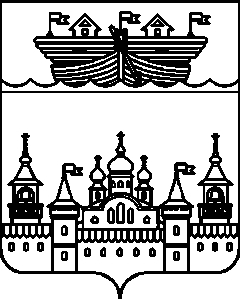 СЕЛЬСКИЙ СОВЕТ ГЛУХОВСКОГО СЕЛЬСОВЕТАВОСКРЕСЕНСКОГО МУНИЦИПАЛЬНОГО РАЙОНАНИЖЕГОРОДСКОЙ ОБЛАСТИРЕШЕНИЕ 21 августа 2020 года	№ 24О внесении изменений в регламент сельского Совета Глуховского сельсовета Воскресенского муниципального района Нижегородской области утвержденный решением сельского Совета Глуховского сельсовета от 16.09.2019 г. № 20В соответствии с Федеральным законом от  N 131-ФЗ "Об общих принципах организации местного самоуправления в Российской Федерации", Уставом Глуховского сельсовета Воскресенского муниципального района Нижегородской области сельский Совет решил:1.Внести в регламент сельского Совета Глуховского сельсовета Воскресенского муниципального района Нижегородской области (далее Регламент) следующие изменения:1.1. Часть 1 статьи 21 Регламента в следующей редакции:«1. Вновь избранный сельский Совет Глуховского сельсовета собирается на первое заседание в 30-дневный срок со дня избрания сельского Совета Глуховского сельсовета в правомочном составе. Созывает и готовит его председатель сельского Совета предыдущего созыва, а в его отсутствие - заместитель председателя сельского Совета предыдущего созыва. Открывает и ведет первое заседание до избрания главы местного самоуправления старейший по возрасту депутат.»	3.Настоящее решение обнародовать на информационном стенде администрации Глуховского сельсовета, опубликовать на официальном сайте администрации Воскресенского муниципального района Нижегородской области в информационно-телекоммуникационной сети Интернет.	4.Настоящее решение вступает в силу с момента его принятия.Глава местного самоуправления	               К.Г. Крускин